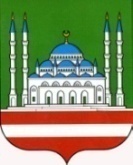 ОтчетМБУ Дворца культуры им. Шиты Эдисултанова г. Грозногоза июнь 2021г.Мероприятия по духовно-нравственному воспитанию и развитию подрастающего поколенияПраздничные мероприятия РФ и ЧРМероприятие, посвященные  Дню Защиты детей(1 июня 2021)1 июня в 11:00 в МБУ ДК им. Ш. Эдисултанова г. Грозного состоялся благотворительный концерт для детей с онкологическими заболеваниями, приуроченный ко Дню защиты детей. Мероприятие было организовано  МБУ «Культурно-развлекательный центр» г.Грозного. Концертная программа была представлена в виде театрализованного представления, в которой выступили учащиеся клубных формирований Департамента культуры Мэрии г.Грозного. Воспитанники клубных формирований смогли продемонстрировать  свои таланты в разных жанрах: вокал, хореография, художественное слово, актерское мастерство.  На концерте  присутствовали начальник Департамента культуры Амаева М.С-М. заместители начальника Департамента культуры Мэрии г. Грозного Умаров Р.А., Куриева Т.А. и другие начальники отделов. Цель и задача: доставить радость детям и гостям праздника, развивать творческую активность детей.Участники – 18 чел., зрители- 100 чел.1 июня в 11:00 в МБУ ДК им. Ш. Эдисултанова г. Грозного проведен конкурс рисунков на асфальте «Веселая полянка!». Конкурс рисунков, был проведен на территории ДК. В нем приняли участие все желающие участники клубных формирований, им были розданы цветные мелки.  Ребята рисовали солнце и небо, детей и цветы, животных и природу. По окончании конкурса все участники рассматривали рисунки, высказывали свои мнения и получили сладкие подарки. Цель и задача: организовать активность детей на свежем воздухе, развивать творческие и коммуникативные  способности детей. Участники – 2 чел., зрители - 15чел.	1 июня в 14:00 в МБУ ДК им. Ш. Эдисултанова г. Грозного проведена развлекательная программа «Живет на всей планете, народ веселый – дети!».  	Концерт, был проведен в зрительном зале ДК. В нем приняли участие учащиеся вокального кружка «Дека аз» под руководством Хачароева Руслана, а так же воспитанницы театрального кружка «Звездочки» под руководством Лорснукаевой Марят, они исполнили песни: «Детство», «Дети ты и я», «Детство моё постой», «Если дети утром улыбаются», а также показали мини-сценки и рассказали стихи. Цель и задача: организовать содержательный и эмоционально насыщенный досуг для детей и гостей мероприятия. Участники – 25 чел., зрители-180 чел.23 июня в 16:00 в МБУ ДК им. Ш. Эдисултанова г. Грозного проведенсинкъерам «Самукьне сахьт!». Нохчийн Синкъерам- это традиционное мероприятие, включающее в себя лучшие традиции и обычаи чеченского народа, а национальный танец «Лезгинка» - является выражением народной самобытности. В ходе синкъерама исполнялось сразу несколько задач: способ знакомства и общения девушек и юношей, как пример этнического и морального воспитания подрастающего поколения; популяризация духовно- нравственных ценностей чеченского народа, уважение к старшим и к гостям. Цель и задача: сохранение народных традиций.Участники –7  чел., зрители- 100  чел.По духовно-нравственному воспитанию и развитию подрастающего поколения проведено 4 мероприятия, присутствовало – 395 чел., задействовано – 52 чел.Гражданско-патриотическое воспитание подрастающего поколения Государственные и праздничные мероприятия РФ и ЧРМероприятия, посвященные Дню России(12 июня 2021 года)	11 июня в 16:00 в МБУ ДК им. Ш. Эдисултанова г. Грозного провели праздничный концерт «Широка страна моя родная».  	Концертная программа началась с поэтических минут. Юсупова Танзила и Мусиханова Камила прочитали стихи Татьяны Боковой: «О Родине». Воспитанники театрального кружка «Седарчи», под руководством Лорснукаевой М. И., вокального кружка «Дека аз», под руководством  Хачароева Р. Д.  исполнили  песни: «Даймохк», «У моей России», «Россия, мы дети твои», «С чего начинается Родина», «Беркате зама», «Бусулба Сан Нохчийчоь». Также в программе приняли участие учащиеся танцевальных кружков: Яхъяев Мовсар, исполнил  национальный танец «Горский», Асламбекова Амина с танцевальным номером «Аминат». Цель и задача: воспитание любви и гордости к своей стране, формирование у учащихся патриотизма и гражданственности.Участники – 25 чел., зрители- 180 чел.По гражданско-патриотическому  воспитанию подрастающего поколения проведено 1 мероприятие: присутствовало – 180 чел., задействовано – 25 чел.Пропаганда здорового образа жизни и спортаМероприятие по социальной адаптации  детей и подростков ОВЗ	29 июня в 11:00 в МБУ ДК им. Ш. Эдисултанова г. Грозного проведен мастер-класс по декоративно-прикладному искусству «Резьба по дереву» на тему «Изготовление многоуровневого органайзера» для лиц с ОВЗ. Провел мастер-класс руководитель кружка Оздоев Аслан Мустафаевич. В своей работе он, использовал  проектную деятельность, как один из методов уже известный учащимся в кружке. При изготовлении любой вещи Оздоев Аслан думает не только о практическом назначении, но и не забывает о красоте изделия, такие же качества он прививает и  своим воспитанникам. Цель и задача: приобретение и практическое освоение навыков работы по дереву в технике геометрической резьбы. Участники – 2 чел., зрители- 10 чел.30 июня в 11:00 в МБУ ДК им. Ш. Эдисултанова г. Грозного проведен мастер-класс по декоративно - прикладному искусству резьба по дереву «Мир равных возможностей». Мероприятие прошло под руководством Оздоева Аслана. Из рассказа мастера присутствующие узнали, что крепость и прочность древесины, из которой делаются предметы, зависит, в первую очередь от климатических условий. Если они благоприятные, то и дерево будет прочным. Делясь знаниями и объясняя участникам мастер-класса, он с помощью топора, стамески и деревянного молотка изготовил ложку. А после наглядного примера мальчики и девочки своими руками попробовали смастерить предметы домашнего обихода. Цель и задача: социализация в обществе.Участники –2 чел., зрители-10 чел.По пропаганде здорового образа жизни и спорта проведено 2 мероприятия, присутствовало –  20 чел., задействовано – 4 чел.Профилактика и предупреждение распространения социально – значимых заболеваний	3 июня в 11:00 в МБУ ДК им. Ш. Эдисултанова г. Грозного проведен кинолекторий  «Сохраняем здоровье смолоду».Перед началом просмотра киноролика руководитель клубного формирования Межидова Элима провела с ребятами беседу, в ходе которого ребята узнали о вреде алкоголя, курения и наркотиков. Также они узнали, какова жизнь человека, когда он здоров, успешен, радостен и счастлив в своей жизни. Цель и задача: дать воспитанникам представление о том, что такое здоровый образ жизни, вести разъяснительную и просветительскую работу с обучающимися и родителями.Участники – 5 чел., зрители – 120 чел.15 июня в 11:00 в МБУ ДК им. Ш. Эдисултанова г. Грозного проведен информационный час «День донора!», приуроченный ко Всемирному дню донора крови. Ведущая мероприятия Макалова Хейда рассказала участникам беседы о том, что донорство ежедневно спасает тысячи людей. А также  переливание крови помогает продлить жизнь, является важной частью при проведении хирургических операций. Цель и задача: расширить знание о доброте, милосердии, дать понятие слова «донор».Участники – 2 чел., зрители-20 чел.30 июня в 11:00 в МБУ ДК им. Ш. Эдисултанова г. Грозного проведен игровой час здоровья  «Не болей никогда!».Мероприятие было проведено с учащимися клубных формирований в игровой форме. Игра состояла из блоков: веселая зарядка, личная гигиена, режим дня, борьба с вредными привычками, физкультура и спорт, правильное питание. В результате мероприятия дети совместно с руководителем определили принципы здорового питания, закаливания организма и занятий спортом. Цель и задача: Воспитывать интерес к здоровому образу жизни, потребность быть здоровыми; создать радостное настроение.Участники – 2 чел., зрители – 30 чел.По профилактике и предупреждению распространения социально – значимых заболеваний проведено 3 мероприятие, присутствовало – 170 чел., задействовано – 9 чел.	Профилактика наркомании, алкоголизма и табакокурения	18 июня в 15:00 в МБУ ДК им. Ш. Эдисултанова г. Грозного проведена акция «Пачка сигарет – на пачку леденцов».  Главной задачей акции донести до жителей поселка информацию о вреде курения. Во время акции не только меняли конфеты на сигареты, но и проводили беседу с курильщиками о вреде табака. Всех курильщиков призывали  отказаться от сигареты хотя бы на один день и задуматься о том, насколько вредит здоровью курение. Цель и задача: пропаганда здорового образа жизни среди детей и подростков.Участники – 10 чел., зрители -50 чел.25 июня в МБУ ДК им. Ш. Эдисултанова г. Грозного проведена раздача информационных буклетов «Жизнь без наркотиков».  В рамках программы профилактики борьбы с наркоманией, среди подрастающего поколения, руководитель кружка Лорснукаева Марият Имрановна, вместе со своими воспитанниками, раздала молодежи информационные буклеты, в которых была представлена информация о видах наркомании, о негативных последствиях употребления наркотиков и их влиянии на здоровье, об административной ответственности за употребление и распространение наркотических веществ. Цель и задача: формирование осознанного негативного отношения к вредным привычкам.Участники – 10 чел., зрители- 73 чел.По профилактике наркомании, алкоголизма и табакокурения проведено 2 мероприятия, задействовано-20., присутствовало- 123 чел.Профилактика правонарушений среди несовершеннолетних 	2 июня в 15:00 в МБУ ДК им. Ш. Эдисултанова г. Грозного провели гражданско-правовую игру на тему «Я и мои права». Мероприятие было проведено под руководством Макаловой Хейды с учащимися клубных формирований. Дети разделились на две команды. В процессе игры с ребятами были закреплены знания о правах и обязанностях граждан России. Участники мероприятия доказали, что знают Конституцию своей страны и гордятся, что являются гражданами РФ.  Победителем стала команда, которая набрала наибольшее количество правильных ответов. Цель и задача: правовое воспитание подрастающего поколения.Участники – 2 чел., зрители – 30 чел.9 июня в 16:00 в МБУ ДК им. Ш. Эдисултанова г. Грозного провели правовой диалог «Ребенок и Закон». В ходе проведения данного мероприятия слушателям было рассказано как о правах детей, так и об их обязанностях, а также о том, что с определенного возраста несовершеннолетние несут ответственность за нарушение чьих-либо прав и законных интересов, и за свое противоправное поведение. Цель и задача: воспитание гражданской ответственности и правового самосознания у подростков.Участники – 2 чел., зрители- 30 чел.По профилактике правонарушений среди несовершеннолетних проведено 2 мероприятия, присутствовало – 60 чел., задействовано – 4 чел.	Пропаганда правил дорожного движения 	19 июня в 14:00 в МБУ ДК им. Ш. Эдисултанова г. Грозного провели  дидактические игры «Дорожные знаки».  Руководитель клубного формирования Хачароев Руслан Д. провел развлекательную игру вместе с воспитанниками клубных формирований, направленные на закрепление и соблюдение правил дорожного движения и дорожных знаках. Ребята с удовольствие отгадывали загадки, участвовали в эстафетах, читали стихи про ПДД, а также рисовали светофоры и дорожные знаки, Цель и задача: закрепление основных знаний правила дорожного движения  с целью предупреждения детского дорожно-транспортного травматизма. Участники – 2 чел., зрители- 40 чел.30 июня в 15:00 в МБУ ДК им. Ш. Эдисултанова г. Грозного провели  раздачу наглядного агитационного материала по пропаганде ПДД.Руководитель кружка Газиханова Петимат А., вместе с учащимися клубных формирований провела мероприятие в ходе которого участники  вели разъяснительную беседу среди молодежи, посредством информационных листов,  о необходимости соблюдения правил дорожного движения, выработке привычек их соблюдать,  привлекая их внимание к проблеме увеличения ДТП с участием, как водителей так и пешеходов. Цель и задача: формирование правильных привычек для предупреждения ДТП на дорогах.Участники-10 чел. Зрители- 50 чел.По пропаганде правил дорожного движения проведено 2 мероприятия, , присутствовало-90 чел.,  задействовано-12 чел.Пропаганда защиты окружающей среды	5 июня в 12:00 в МБУ ДК им. Ш. Эдисултанова г. Грозного провели экологический репортаж к Всемирному дню охраны окружающей среды «Спичка мала, да пожар велик». В ходе мероприятия руководитель клубного формирования Шахгереева Заира рассказала  ребятам, что такое экология, как нужно беречь природу и ее ресурсы, какое влияние человек оказывает на окружающую среду и что нужно делать, для того, чтобы сохранить наш общий дом – Планету Земля. Ребята всерьез подошли к проблемам окружающей среды. И все дружно к концу мероприятия дали торжественную клятву – беречь и заботиться о растениях и животных. Цель и задача: воспитать бережное отношение к природе и ко всему живому, а так же побуждать ребят к участию в природоохранных мероприятиях.Участники-2чел., зрители-30 чел.По пропаганде защиты окружающей среды проведено 1 мероприятие, присутствовало – 30 чел., задействовано – 2 чел.Организация досуга детей в каникулярный период5 июня в 11:00 в МБУ ДК им. Ш. Эдисултанова г. Грозного провели организацию летнего досуга для детей: настольные игры (шашки, шахматы, домино). В период летних каникул, для организации досуга детей, проведено мероприятие, на котором они имели возможность поиграть в настольные игры, такие как шашки и шахматы. Это замечательные игры, которые учат думать над ходами, анализировать действие противника. Это соревнования стратегий, как интеллектуальных, так и личностных. Цель и задача: создать благоприятные условия для укрепления здоровья и организации досуга детей.Участники – 2 чел., зрители - 20 чел.8 июня в 11:00 в МБУ ДК им. Ш. Эдисултанова г. Грозного провели  организацию летнего досуга для детей: подвижные игры. Игры были проведены под руководством руководителей кружков Макаловой Хейды.Л., и Шахгереевой Заиры.А. На территории ДК, на свежем воздухе, дети играли разнообразные игры с мячиком, с бадминтоном, со скакалкой. Подвижные игры особенно любимы детьми, ведь они – важный источник радостных эмоций. Игры стимулируют активную работу, мысли, способствуют расширению кругозора, формируют положительные нравственные качества у детей. Цель и задача: повысить положительный настрой, а также умение детей действовать в коллективе.Участники – 3 чел., зрители- 20 чел.10 июня 2021г. в 11:00ч. МБУ ДК им. Шиты Эдисултанова г. Грозного проведен показ мультипликационного фильма «Душа». На показ мультипликационного фильма на большом экране пришли не только дети, но их родители. Этот просмотр доставил радость и массу положительных эмоций всем зрителям. Цель и задача: воспитание правового сознания у детей. Участники - 2 чел., зрителей - 20 чел. По организации досуга детей в каникулярный период проведено 2 мероприятия: присутствовало-40 чел., задействовано-5 чел.15 июня в 11:00 в МБУ ДК им. Ш. Эдисултанова г. Грозного провели  организацию летнего досуга для детей: подвижные игры. Игры были проведены под руководством руководителей кружков Макаловой Хейды.Л., и Шахгереевой Заиры.А. На территории ДК, на свежем воздухе, дети играли разнообразные игры с мячиком, с бадминтоном, со скакалкой. Подвижные игры особенно любимы детьми, ведь они – важный источник радостных эмоций. Игры стимулируют активную работу, мысли, способствуют расширению кругозора, формируют положительные нравственные качества у детей. Цель и задача: повысить положительный настрой, а также умение детей действовать в коллективе.Участники – 2 чел., зрители- 20 чел.17 июня 2021г. в 11:00ч. МБУ ДК им. Шиты Эдисултанова г. Грозного проведен показ мультипликационного фильма «Стань легендой Бигфуд младший! ». На показ мультипликационного фильма на большом экране пришли не только дети, но их родители. Этот просмотр доставил радость и массу положительных эмоций всем зрителям. Цель и задача: воспитание правового сознания у детей. Участники – 3 чел., зрителей - 50 чел.19 июня в 11:00 в МБУ ДК им. Шиты Эдисултанова г. Грозного провели организацию летнего досуга для детей: Игры настольные (шашки, шахматы, домино).  Для организации досуга детей, в период их летних каникул, проведено мероприятие, на котором они имели возможность поиграть в настольные игры, такие как шашки и шахматы. Цель и задача: воспитание правового сознания у детей. Участники – 2 чел., зрители- 20 чел.22 июня в 11:00 в МБУ ДК им. Ш. Эдисултанова г. Грозного провели  организацию летнего досуга для детей: подвижные игры. Игры были проведены под руководством руководителей кружков Межидовой Элимы Б., и Газихановой Петимат А. На территории ДК, на свежем воздухе, дети играли разнообразные игры с мячиком, с бадминтоном, со скакалкой. Подвижные игры особенно любимы детьми, ведь они – важный источник радостных эмоций. Игры стимулируют активную работу, мысли, способствуют расширению кругозора, формируют положительные нравственные качества у детей. Цель и задача: повысить положительный настрой, а также умение детей действовать в коллективе.Участники – 3 чел., зрители- 30 чел.24 июня 2021г. в 11:00ч. МБУ ДК им. Шиты Эдисултанова г. Грозного проведен показ мультипликационного фильма «Том и Джери». На показ мультипликационного фильма на большом экране пришли не только дети, но их родители. Новая версия этого любимого многими  мультфильма собрала большое количество зрителей. Цель и задача: организация досуга.Участники - 3 чел., зрителей - 100 чел.26 июня в 11:00 в МБУ ДК им. Шиты Эдисултанова г. Грозного провели организацию летнего досуга для детей: Игры настольные (шашки, шахматы, домино).  Для организации досуга детей, в период их летних каникул, проведено мероприятие, на котором они имели возможность поиграть в настольные игры, такие как шашки и шахматы. Цель и задача: воспитание правового сознания у детей. Участники – 3 чел., зрители- 20 чел.29 июня в 11:00 в МБУ ДК им. Ш. Эдисултанова г. Грозного провели  организацию летнего досуга для детей: подвижные игры. Игры были проведены под руководством руководителей кружков Межидовой Элимы Б., и Газихановой Петимат А. На территории ДК, на свежем воздухе, дети играли разнообразные игры с мячиком, с бадминтоном, со скакалкой. Подвижные игры особенно любимы детьми, ведь они – важный источник радостных эмоций. Игры стимулируют активную работу, мысли, способствуют расширению кругозора, формируют положительные нравственные качества у детей. Цель и задача: повысить положительный настрой, а также умение детей действовать в коллективе.Участники – 3 чел., зрители- 30 чел.По организации досуга детей в каникулярный период проведено 10 мероприятие, присутствовало – 330 чел., задействовано – 26 чел.	Мероприятие по профориентации подрастающего поколения	4 июня в 15:00 в МБУ ДК им. Ш. Эдисултанова г. Грозного провели мероприятие по профориентации подрастающего поколения «Твой выбор».  Первая серьезная жизненная проблема, с которой сталкивается старшеклассники, - это выбор будущей профессии. В ходе мероприятия  руководитель клубного формирования Лорснукаева Марият  рассказала ребятам, как правильно анализировать мир профессий. А также слушателям рассказали о возможности выбора творческой профессии в СУЗах и ВУЗах Чеченской Республики по направлениям подготовки «Искусство и культура», «Декоративно-прикладное искусство», «Вокал», «Хореография», а также в иногородних ВУЗах, по направлениям подготовки «Режиссура и театральное искусство». Все участники данного мероприятия получили весьма актуальную и нужную информацию, которая поможет им с выбором профессии. Цель и задача: помочь школьникам сделать осознанный выбор профессии.  Участники-2чел., зрители-60чел.По профориентации подрастающего поколения проведено 1 мероприятие, присутствовало – 60 чел., задействовано – 2 чел.	Мероприятие по развитию добровольчества	9 июня работниками  МБУ ДК им. Ш. Эдисултанова г. Грозного было проведено мероприятие по развитию добровольчества «Твори добро».Работники ДК посетили «Психоневрологический центр лечения и реабилитации детей Чечни» в частности: Исраилова Э.М., Газиханова М.А., Макалова Х.М., Шахгерееева З.А., и Газиханова П.А.Руководитель клубного формирования Шахгереева Заира  вместе со своими воспитанницами создала большую коллекцию игрушек для малышей, при создании которых они отнеслись с большим трепетом.  Цель и задача: формировать у учащихся нравственные представления о доброте, добром поступке, и добром отношении к окружающим. Участники – 20 чел., зрители – 40 чел.По развитию добровольчества проведено 1 мероприятие, присутствовало – 40 чел., задействовано – 20 чел.Мастер-классы, семинары, практикум24 июня в 15:00 в МБУ ЦНК работниками методического кабинета Департамента культуры Мэрии г. Грозного проведен семинар-практикум для руководителей клубных формирований, методистов и художественных руководителей в форме деловой игры «Театральный ринг».Участники- 2 чел.Внеплановое мероприятие4 июня в 15:00 в МБУ ДК им. Ш. Эдисултанова г. Грозного проведен показ документального фильма «Путь Ахмата-Хаджи», посвященный  70-ю со дня рождения Первого Президента Чеченской Республики, Героя России А-Х.А. Кадырова.В фильме  было рассказано о жизни Ахмат-Хаджи Кадырова - его особенной роли в судьбе чеченского народа, непростом пути к миру и справедливости, дальновидной политике, мудрости и героизме, память о котором трепетно хранится в сердцах соотечественников, о том, как он пожертвовал своей жизнью, ради процветания и возрождения Чеченской Республики. Цель и задача: духовно - нравственное воспитание подрастающего поколения. Участники – 3 чел., зрители-150 чел.17 июня 2021г. в селе Беной Ножа-Юртовского района состоялся ежегодный фестиваль народного творчества «Беноевская весна - 2021». В рамках фестиваля прошли спортивные и культурные мероприятия народные гуляния, национальные игры, художественные выставки, ярмарки и скачки с розыгрышем ценных призов. На данном фестивале от ДК им. Шиты Эдисултанова г. Грозного приняли участие руководитель клубного формирования резьба по дереву Оздоев А.М., а также руководитель клубного формирования «Искра мастера»  Макалова Х.Л. Фестиваль прошел в рамках проекта по возрождению национальной культуры чеченского народа. По поручению Главы ЧР  Рамзана Ахматовича Кадырова, а также председателем оргкомитета  фестиваля  «Беноевская весна - 2021» назначен первый заместитель Председателя Правительства ЧР Иса Тумхаджиев. Цель и задача: популяризация уникального культурного наследия чеченского народа.Участники - 2 чел., зрителей - 400 чел.29 июня в 11:00 в МБУ ДК им. Ш. Эдисултанова г. Грозного проведен концерт «Здравствуй лето».В мероприятии приняли участие творческие коллективы ДК: вокальный кружок «Дека аз», под руководством Хачароева Р. Д.; театральный кружок «Звездочки», под руководством Лорснукаевой М.И.; танцевальный кружок «Дишни», под руководством Дакаевой М.С.  На протяжении всего концерта юные ведущие Раяна и Ислам забавляли гостей мероприятия приветствиями и кричалками. Цель и задача: создание праздничной атмосферы, самореализации и заинтересованности детей.Участники - 15 чел., зрители - 40 чел.Государственные и праздничные мероприятия РФ и ЧРМероприятия, посвященные Дню России(12 июня 2021 года)	11 июня в 15:00 в МБУ ДК им. Ш. Эдисултанова г. Грозного состоялся праздничный концерт – «Россия – Родина моя». Департамент Мэрии г. Грозного подготовил красочную концертную программу с участием солистов ансамбля «Столица», МБУ «ЦНК» ансамбля танца «Заманхо», детско-юношского оркестра народных инструментов «Халкъан мукъамаш». Также в ней принял участие танцевальный коллектив «Дишни», под исполнение песни Камилы Межидовой. Цель и задача: воспитывать чувства патриотизма, любви к Родине, уважения к ее культуре, истории, и традициям. Участники – 12 чел., зрители- 72 чел.Всего проведено внеплановых 4 мероприятия, присутствовало – 662 чел., задействовано – 32 чел.	Всего за отчетный период в июне проведено: мероприятий - 34, присутствовало – 2160 чел., задействовано – 210 чел.Клубных формирований: - 14. Участников – 343 человек.1.Вокальный кружок – 30 участников. 2. Вокальный кружок (младшая группа) - 20 участников. Разучивают песни. Участвуют в концертных мероприятиях, конкурсах.3.Театральный кружок – 28 участников. Разучивают сценки. Участвуют в театральных постановках, концертных мероприятиях, конкурсах.4. Актёрское мастерство – 27 участников. Разучивают стихи. Разыгрывают несложные представления и мини-сценки. Участвуют в театральных постановках, концертных мероприятиях, конкурсах.5. Танцевальный кружок – 35 участников.6. Танцевальный кружок – (младшая группа) – 26 участников.Разучивают танцевальные движения. Участвуют в концертные мероприятия7. ДПИ «Искра мастера»– 30 участников. Обучаются рисованию шерстью, ковроткачеству, и созданию истангов. Участвуют в выставках и конкурсах.8. ДПИ «Выжигание по дереву»  – 12 участников. Учатся делать поделки из дерева. Участвуют в выставках и конкурсах.9. ДПИ «Выжигание по дереву» –20 (младшая группа). Учатся делать поделки из дерева. Участвуют в выставках и конкурсах.10. ДПИ «Кулинарные курсы» -  25 участников. Учатся готовить разные блюда.11. ДПИ «Вязание»– 27 участников. Вяжут крючком и спицами. Участвуют в фестивалях, конкурсах, праздниках.12. ИЗО – 28 участников.   Учатся рисовать. Участвуют в фестивалях, конкурсах.13. ДПИ «Работа с природными материалами» – 20 участников. Учатся делать подделки из разных природных материалов. Участвуют в фестивалях, конкурсах.14. Национальная гармонь  – 15 участников. Разучивают мелодии. Участвуют в концертных мероприятиях, конкурсах.Достижения в мае 2021 года25-27 июня участие руководителей клубных формирований декоративно-прикладного искусства Оздоева Аслана Мустафаевича и Макаловой Хейды Лечиевны в VII Международном фестивале народных промыслов и ремесел «Город ремесел» г. Вологда.Участники –  2 чел.,ИнформацияДиректор		                                                                             С.Г. ЦагаевИсп. Бисултанова Э.М.методист клубного учреждениятел.8(928) 888-73-66 dvorec1957@mail.ruМУНИЦИПАЛЬНОЕ БЮДЖЕТНОЕ УЧРЕЖДЕНИЕ ДВОРЕЦ КУЛЬТУРЫ ИМ. ШИТЫ ЭДИСУЛТАНОВАГ. ГРОЗНОГО(МБУ Дворец культуры им.Шиты Эдисултанова г.Грозного)ул. А-К.Б. Арсаханова д.11,г. Грозный,Чеченская Республика, 364046,Тел.: (8928) 7878108e-mail: dvorec1957@mail.ruОКПО 66587366, ОГРН 1102031004426ИНН/КПП 2013001943/201301001МУНИЦИПАЛЬНИ БЮДЖЕТАН УЧЕРЕЖДЕНИ «ЭДИСУЛТАНОВ ШИТ1ИН Ц1АРАХ ДОЛУ  КУЛЬТУРИН Ц1А» СОЬЛЖА-Г1АЛИН(МБУ Эдисултанов Шит1ин ц1арах долу культурин ц1а Соьлжа-Г1алин)А-К.Б. Арсаханова ц1арах урам. 11Соьлжа-Г1ала,Нохчийн Республика, 364046,Тел.: (8928) 7878108e-mail: dvorec1957@mail.ruОКПО 66587366, ОГРН 1102031004426ИНН/КПП 2013001943/201301001Наименованиеколичество мероприятийколичество участниковКоличество зрителейДуховно-нравственное воспитание и развитие подрастающего поколения452395Гражданско – патриотическое воспитание125180Профилактика терроризма и экстремизма 000Профилактика здорового образа жизни 000Мероприятия по социальной адаптации граждан с ограниченными физическими возможностями24200Мероприятия по профилактике и предупреждению распространения социально – значимых заболеваний39170Профилактика наркомании, алкоголизма и табакокурения220123Профилактика правонарушений среди несовершеннолетних2460Пропаганда правил дорожного движения21290Пропаганда защиты   окружающей среды1230Организация досуга детей в каникулярный период1026330Организация профессионального самоопределения подростков1260По противодействию коррупции000Мероприятия мастер – классы, семинары, практикум120Мероприятия по развитию добровольчества12040Мероприятия по пожарной безопасности000Внеплановые мероприятия432662ИТОГО342102160​Конкурсы​ Участие в Республиканских конкурсахУчастие в Международных конкурсах12Направления реализации молодежной политикиГрафа 1№ строкиГрафа 2Численность молодежи, задействованной в программных мероприятиях Графа 7 (чел.)Развитие международного и межрегионального сотрудничествап.110Работа с молодежью, находящейся в социально-опасном положениип.120Вовлечение в занятия творческой деятельностью п.1386Содействие профориентациип.14 Зрители- 60Уч.-2Поддержка и взаимодействие с общественными организациямип.150Формирование семейных ценностей п.16Зрители 0Уч. 0Патриотическое воспитаниеп.17Зрители 180Уч. 25Формирование российской идентичности, единство российского государство, содействие межкультурному и межконфессиональному диалогу п.240Вовлечение молодежи в здоровый образ жизни п.26Зрители – 20Уч.- 4Вовлечение в волонтерскую добровольческую деятельность п.78Зрители – 40Уч.- 20